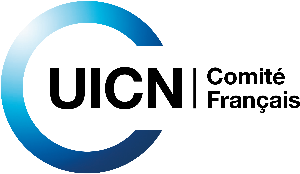 PrésentationContexte, enjeux et rappel des objectifs (1000 car. max) :Le Comité français de l’UICN, en partenariat avec la société Bioviva, propose de créer une collection spéciale « Outre-mer » du jeu de cartes « Défis nature » pour mettre en valeur la biodiversité exceptionnelle de ces territoires. La société Bioviva conçoit, produit et commercialise des jeux éducatifs innovants sur la nature, fabriqués selon une démarche respectueuse des hommes et de l’environnement. Parmi ses produits, les jeux de cartes « Défis nature », qui permettent aux petits comme aux grands de se familiariser avec les différentes caractéristiques des animaux, sont devenus un véritable phénomène de cour de récré. Ces jeux introduisent notamment la notion d’espèces menacées selon la Liste rouge de l’UICN et il en existe à l’heure actuelle sur toutes sortes de thématiques : animaux redoutables, animaux de la jungle, merveilles de la mer, espèces menacées, animaux inséparables… Etant donné les objectifs communs à Bioviva et au Comité français de l’UICN sur la pédagogie environnementale, nous avons décidé d’unir nos forces pour créer une collection spéciale « Outre-mer » des jeux « Défi nature » valorisant la biodiversité de l’ensemble des territoires. Le présent projet propose de créer le jeu « Défi nature » pour le territoire de Wallis et Futuna mettant en valeur la richesse de la biodiversité marine et terrestre de ce territoire. Le jeu sera diffusé gratuitement aux écoles primaires et aux collèges du territoire. Principales évolutions du contexte et réorientations en fonction des conditions d’exécution (500 car. max - évènements externes ayant influé significativement sur l’exécution du micro-projet (favorables ou défavorables))La réalisation du jeu a pris un peu de retard suite au changement des interlocuteurs au Service territorial de l’environnement de Wallis-et-Futuna (STE). Toutefois, les nouveaux interlocuteurs ont été très réactifs et impliqués ce qui a permis la réalisation du projet dans des conditions très favorables. Le STE a notamment proposé de réaliser la diffusion et les animations auprès des enseignants et des scolaires lors de la Fête de la Science tenue à Wallis fin novembre 2022, et a assuré la logistique de ces interventions.  Rappel des partenaires du micro-projetBilan technique et financierExécution techniqueTâches réalisées et productions : renseigner le tableau en page 4 (commentaires, 300 car. max)Le tableau 4 présente une liste exhaustive des actions réalisées. A noter que plusieurs actions supplémentaires non prévues dans le projet ont été réalisées grâce au partenariat avec le STE. Résultats obtenus : renseigner le tableau en page 4 avec les résultats prévus (commentaires, 300 car. max)Les résultats sur la diffusion du jeu sont allés au-delà des attentes avec notamment une formation organisée pour les enseignants des écoles primaires et la diffusion de la fiche pédagogique. Bilan des partenariats engagés (présentation des partenariats engagés, 500 car. max)                                                                                                                                                                                                                                                                                                                                                                                                                                                                                                                                                                                                                                                                                                                                                                                         Le partenariat avec le STE a permis d’aller au-delà des actions prévues dans le cadre du projet et de nouer de nouveaux partenariats et rencontres : avec les représentants de la DEC (notamment l’animatrice « éducation à l’environnement »), avec les représentants de l’Assemblée territoriale (notamment, le président de la commission éducation et le président de la commission environnement), avec le Vice-rectorat, avec les enseignants des collèges et des écoles primaires. Ce projet a permis ainsi une collaboration réussie entre les institutions chargées de l’environnement et celles en charge d’éducation et d’enseignement. Exécution financière : à remplir si structure hors associationBudget récapitulatif des dépenses réellement engagées dans le cadre du micro-projetCertifié conforme par la personne habilitée à certifier les comptes (Nom, statut, signature et cachet)Commentaires éventuels sur l’exécution financièren/aAttention : les frais de structure ne sont pas pris en charge, la rémunération éventuelle des salariés concernés par le micro-projet se fait sur la base du coût réel journalier (fiches de paie à l’appui).Perspectives après micro-projet et conclusionStratégie de sortie de micro-projet adoptée (le cas échéant) (la destination des matériels et équipements (joindre en annexe un bref inventaire), les mesures prises pour garantir la pérennité des acquis et/ou leur réplication, communication autours du micro-projet/ valorisation - 400 car. max.)Plusieurs exemplaires du jeu ont été expédiés à :Service territorial de l’environnement de Wallis-et-Futuna,Délégation de Wallis-et-Futuna à ParisDélégation de l’OFB en Nouvelle-CalédoniePôle relais zones humides tropicales (PRZHT)Ces différents partenaires se changeront des animations et de la diffusion du jeu. La communication a été assurée sur le site web du PRZHT, dans la lettre d’information du PRZHT (de novembre 2022) ainsi que sur les réseau sociaux du PRZHT et du Comité français de l’UICN. Leçons à tirer pour de futurs micro-projets (dont éléments et acquis réplicables du micro-projet - 400 car. max)Tisser des liens forts avec les institutions localesImpliquer les partenaires dès le montage du projetPrévoir un calendrier pas très dense pour anticiper des éventuels imprévus Aspect spécifique du projet : octroi d’outre-mer très élevés pour envoi du matériel en Outre-mer, anticiper l’augmentation des tarifs de fret Y a-t-il eu un effet de levier grâce à Te Me Um (accès à d'autres financement et/ou perspectives de poursuivre avec un projet de plus grande envergure ? Si oui, merci d'expliquer - 500 car. max)Le Comité français de l’UICN, en partenariat avec la société Bioviva, propose de créer une collection spéciale « Outre-mer » du jeu de cartes « Défis nature » pour mettre en valeur la biodiversité exceptionnelle de ces territoires. Plusieurs jeux ont déjà été réalisés : Wallis-et-FutunaNouvelle-Calédonie (V1 et V2)La RéunionGuyaneSaint-Barthélemy Sont en préparation pour 2023 : Mayotte, Guadeloupe, Martinique. Certains jeux sont soutenus par l’OFB, d’autres par les collectivités ou encore par des financeurs privés. Article pour le site internet (500 car. max, possibilité de joindre des documents ou liens)Le jeu « Défi Nature » de Wallis et Futuna de Bioviva, réalisé en partenariat avec le Comité français de l’UICN avec le soutien financier de l’OFB, permet de découvrir les espèces de faune endémiques et indigènes du territoire tout en s’amusant. La Fête de la Science organisée en novembre 2022 par le Vice-Rectorat au collège de Lano, à Wallis, fut l’occasion rêvée de faire tester et connaître aux élèves wallisiens le jeu qui a suscité un véritable engouement aussi bien auprès des professionnels que des scolaires.Les enfants auraient souhaité pour certains continuer à jouer… Ce qui sera chose possible très prochainement, car plus de 1000 jeux seront distribués gratuitement aux enseignants de cycle 3 par le Service territorial de l’environnement de Wallis et Futuna.Lien : https://www.pole-tropical.org/2023/01/le-pole-relais-fait-decouvrir-ses-jeux-et-outils-a-loccasion-de-la-fete-de-la-science-a-wallis-territoire-de-wallis-et-futuna/Pour mémoire liste des pièces à fournir :- la présente fiche complétée- au moins 3 photos assorties des crédits au format jpeg ou png de minimum 1000 pxl de côté- les productions et livrables associés au micro-projet- pour les associations, document Cerfa n°15059*02 Compte-rendu financier de subvention complété.- l’OFB se réserve le droit de demander spécifiquement les factures des dépenses prises en charge par Te Me Um Structure, personne en charge du projet et statutLe Comité français de l’UICN - association loi 1901Elena Gorchakova, Chargée de mission Biodiversité Pacifique Coût total du projet (en euro)25 000 EURMontant du financement sollicité (respectivement en valeur et % du coût total)20 000 EUR, soit 80 % du montant totalLieu de réalisationWallis-et-Futuna Contact (mail et tel)elena.gorchakova@uicn.fr+ 689 87 31 14 54 Points d'évaluationDescription des actions du micro-projet Résultats prévus du micro-projetRésultats obtenus du micro-projet (indicateurs)Résultats différés du micro-projetAmélioration dans la préservation de la biodiversitéObjectif global : Contribuer à la préservation de la biodiversité des Outre-mer français en sensibilisant la population, et notamment les jeunes générations, à sa richesse mais aussi à sa vulnérabilité, à travers l’élaboration et la diffusion de jeux de cartes ludiquesObjectif spécifique : Produire et distribuer le jeu « Défi nature – Wallis et Futuna » dans le cadre de la collection « Outre-mer », et le diffuser dans les écoles primaires de Wallis et FutunaActions :Réalisation du jeu de 36 cartes, traduction des noms d’espèces,Production de 1500 exemplaires du jeu,Diffusion du jeu auprès des scolaires (animations menées par le Comité français de l’UICN pendant le Fête de la Science à Wallis en novembre 2022)Formation des enseignants des écoles primairesDiffusion de jeu par le STE auprès de toutes les écoles primaires  Production du jeu « Défi nature – Wallis et Futuna » (36 cartes avec des espèces endémiques et indigènes)  Diffusion de 1500 exemplaires du jeuValorisation du jeu par une campagne de communication Création de 36 cartes du jeu avec des espèces endémiques et indigènes de Wallis-et-Futuna, traduction de tous les noms des espèces en wallisien et futunien (action complémentaire réalisée grâce à l’Académie des langues de Wallis-et-Futuna) Production et diffusion de 1500 jeux (les jeux expédiés au STE, à la délégation de Wallis-et-Futuna à Paris, à la délégation de l’OFB en Nouvelle-Calédonie)Fiche pédagogique crée par Biovia (action supplémentaire)Formation des enseignants des écoles primaires de Wallis à l’animation du jeu en classe en partenariat avec la DEC (action supplémentaire)Présentation du jeu aux élus de l’Assemblée territorial de Wallis-et-Futuna (président de la commission éducation et président de la commission environnement) (action supplémentaire)Diffusion du jeu lors de la Fête de la Science auprès des élèves du CM2, des 6èmes et des 5èmes de WallisDiffusion du jeu auprès de toutes les écoles primaires de Wallis et de Futuna par le STELe jeu, qui a beaucoup de succès auprès des scolaires, se joue également en famille permettant de sensibiliser le plus grand nombre d'enfants et d'adultes. Les enseignants des écoles primaires de Wallis ont fait part de manque d’outils de sensibilisation et d’information sur les espèces de faune locale. Les textes et les illustrations du jeu permettront de compléter les outils pédagogiques. De plus, l’OFB a soutenu la réalisation des posters sur les espèces protégées par le code de l’environnement de Wallis-et-Futuna réalisé par le STE. Ces deux outils pédagogiques sont ainsi complémentaires et permettent d’aborder les thèmes de la richesse de la biodiversité locale et des espèces menacées. Partenariats (diversité des statuts)Service territorial de l’environnement de Wallis et Futuna (STE) : partenaire majeur du projet, le STE a été impliqué dans la définition et la validation de la liste des espèces ainsi que dans la traduction des noms des espèces en wallisien/futunien. Le STE s’est chargé d’une large diffusion des jeux en collaboration avec la DEC.Direction de l’Education Catholique (DEC) : 2ème partenaire clé du projet pour la diffusion des jeux dans les écoles et la sensibilisation des enseignants Bioviva : la société Bioviva est créateur des jeux Défi Nature. Partenariats avec le Service territorial de l’environnement de Wallis et Futuna (STE), la DEC et la Bioviva Le partenariat avec le STE a permis d’aller au-delà des actions prévues dans le cadre du projet et de nouer de nouveaux partenariats et rencontres : toutes les actions marquées comme « supplémentaires » dans la case au-dessus ont été réalisées grâce à ce partenariat.Grâce à la participation à la Fête de la Science, le Vice-rectorat a également été impliqué dans la diffusion des jeux, en plus de la DEC, chargée de l’enseignement primaire.De nouveaux partenaires de Wallis (tels que le Vice-rectorat et les élus) pourront s’impliquer davantage dans la diffusion du jeu.Plus largement, la future collection des jeux Outre-mer suscite un grand intérêt auprès du grand public et de partenaires divers. PREVISONNELPREVISONNELREELREELREELREELREELDétail des coûtsIntitulé de la dépenseQuantité et coût unitaireCoût total de l’actionQuantité et coût unitaireCoût total de l’actiondont auto-financementdont financement demandé à l’OFB dans le cadre de Te Me Umdont autres financementsPersonnel permanent partiellement affecté au projetEncadrement du micro-projetPersonnel permanent partiellement affecté au projetAutrePersonnel non permanentPersonnel non permanentDéplacementsDéplacements (ie vols longs courriers)DéplacementsDéplacements locauxDéplacementsHébergementDéplacementsRestaurationEquipement (ie dépenses d'équipement/investissement imputables au projet)Equipement (ie dépenses d'équipement/investissement imputables au projet)AutreLocation salle et matérielAutreHonoraires prestatairesAutreEdition (ex : frais d’impression)TotalTotal